          ETE 2021 : une aventure parallèle 
Nom, Prénom :                                                                        Année de naissance : Régime alimentaire :                  SCIENCES ET TECHNIQUES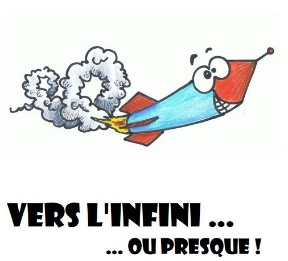 ART ET CREATION : la Kulture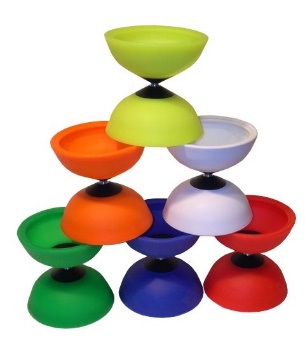 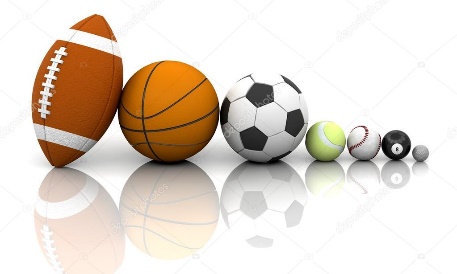 Un jour 2 sports  Semaine du 12 au 16 juilletSortie du jeudi 15 juillet : (jeux gonflables / Grimpe d’arbres)Semaine du 23 au 27 août Sortie du jeudi 26 août : battle of colorsSemaine du 12 au 16 juilletSortie du jeudi 15 juillet : (jeux gonflables / Grimpe d’arbres)Semaine du 23 au 27 août Sortie du jeudi 26 août : escalade